CURRICULUM VITAEFREDERICK VAN HEERDENNATIONALITY	 : SOUTH AFRICANETHNICITY	 : WHITEHOME LANGUAGE 	 : ENGLISHOTHER LANGUAGES	 : AFRIKAANSDATE OF BIRTH 		: 26 DECEMBER 1985MARITAL STATUS 		: SINGLEGENDER 	 : MALESCHOOL  ATTENDED 	: YORK HIGH SCHOOLGRADE PASSED 	: GRADE 12 YEAR 	: 2004SUBJECTS	: ENGLISH; AFRIKAANS; MATHS; ACCOUNTING; COMPUTER                                                                  STUDIES; BIOLOGYADVANCED DIPLOMA IN MANAGEMENT: FINANCIAL PLANNING (NQF LEVEL 7) 2015 - UNIVERSITY OF THE WESTERN CAPE NATIONAL WEALTH MANAGEMENT CERTIFICATE  57608: NQF LEVEL 5 WITH DISTINCTION 2013 - SOUTH CAPE COLLEGE RE1: NATIONAL REGULATORY EXAMINATION FOR REPRESENTATIVES 2013 - MOONSTONEINTERNATIONAL COMPUTER DRIVING LICENSE (ICDL DIPLOMA) 2005 - SOUTH CAPE COLLEGE  MICROSOFT PROFICIENT                            ICDL1. COMPANY 	: POSITION	: RECRUITMENT OFFICERPERIOD	: JAN 2015 TO DATE (AGREEMENT MADE WITH EMPLOYER:                                                               IMMEDIATE NOTICE MAY BE GIVEN WHEN POSITION IN                                                             FINANCIAL SERVICES BECOMES AVAILABLE)MarketingHandling of client CV’sMaintaining administrative systemsArranging interviews with clients2. COMPANY 	: FVH BROKERS CCPOSITION	: FINANCIAL ADVISER / WEALTH MANAGER  / PARAPLANNER PERIOD	: 2 YEARS - NOVEMBER 2012 TO NOVEMBER 2014InvestmentsRetirement planningRisk InsuranceShort term InsuranceConduct Financial Needs Analyses, Quotes, Proposals, Amendments & ImplementationService clients / liaise with product suppliers / broker consultants daily, ensuring only the highest standard of client serviceWritten reports to clients annually/bi-annuallyActive sales & marketing initiatives Assist senior financial advisors with all types of administrative duties (research, reports, analysis etc.)Active attendance to quarterly presentations of Fund Management companies (Coronation, Allan Gray, Marriott, Prudential etc.) and insurance companies to maintain product knowledgeStructuring client investment portfolios – CIS via Wealth Platform as well as insurance portfoliosConduct research and analyses of Unit Trust underlying assets to ensure client portfolios are structured in line with economic environment and client risk profile etc.3. COMPANY	 : CODA MUSIC POSITION 	 : SALES EXECUTIVEPERIOD	 : 18 MONTHS - JAN 2011 TO JUNE 2012Handling all office related administrationQuotesInvoicingSourcing new clients4. COMPANY 	: AAB TOOLS – DUBAI UAEPosition	: Business Development Executive Period 	: Jan 2010 – Dec 20105. COMPANY	: DUBAI INTERNATIONAL ACADEMY –  UAE Position	: Music Teacher (Drumming Theory Grade 1 - 8)Period 	: Nov 2008 – Nov 20096. COMPANY 	: CONSOLIDATED STARCH INDUSTRIES Position	: Assistant General ManagerPeriod	: Nov 2007 – Oct 20087. COMPANY	 : PAUL BOTHNERS MUSICPosition	 : Drumming InstructorPeriod	 : Jan 2005 – Sep 2007Job Seeker First Name / CV No: 1800834Click to send CV No & get contact details of candidate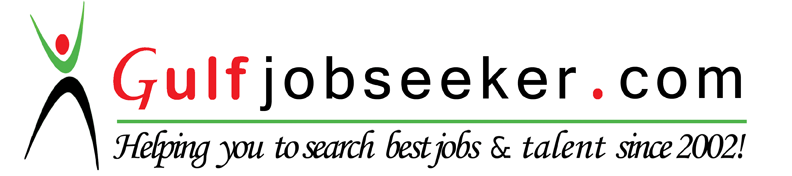 PERSONAL DETAILSSECONDARY QUALIFICATIONTERTIARY QUALIFICATIONSCOMPUTER LITERACYCAREER DETAILS